進修部103學年度第1學期第三次班會班會專題討論內容摘要擔任值日生時應如何負責任做好班上整潔工作？1.放學後把教室垃圾清乾淨。(資管四甲)2.每節下課擦黑/白板，要落實；最後一節使用教室時，下課後將教室內走廊上垃圾   清乾淨，桌椅排序整齊，並由當日輪值幹部檢查完畢，方可離開。(金融一甲)3.擔任當日值日生應下課後把桌椅保持乾淨，並排列整齊垃圾，垃圾清掃集中後再丟垃圾袋，擦拭黑板，板溝及黑板下方之粉筆灰，請掃除完成後，將垃圾桶開口向下放置，冷氣、電燈、電扇關閉。(機械二甲)4.垃圾撿乾淨，黑板擦乾淨，多注意班上整潔。(電機四甲)5.依座號排定值日生，並宣導應自身發揮公德心，將製造的垃圾自行攜出丟棄。(應外一甲)6.值日生應最後離開教室應巡視教室中的整潔情形，必要時須做簡單的清潔或者可請同學離開前帶走自己的垃圾。拾獲同學遺落的物品時應歸還本人或系辦。(數位四甲)7.定期配合班上的值日生排定，並加強宣導同學隨手帶走自己帶來的垃圾，保持教室清潔。(時尚二甲)8.下課後加強巡視教室環境，自動自發整理桌上垃圾以維護整潔。(數位三甲)9.值日生要仔細檢查班上整潔，並打掃乾淨，黑板要擦，地面垃圾要掃，桌椅排整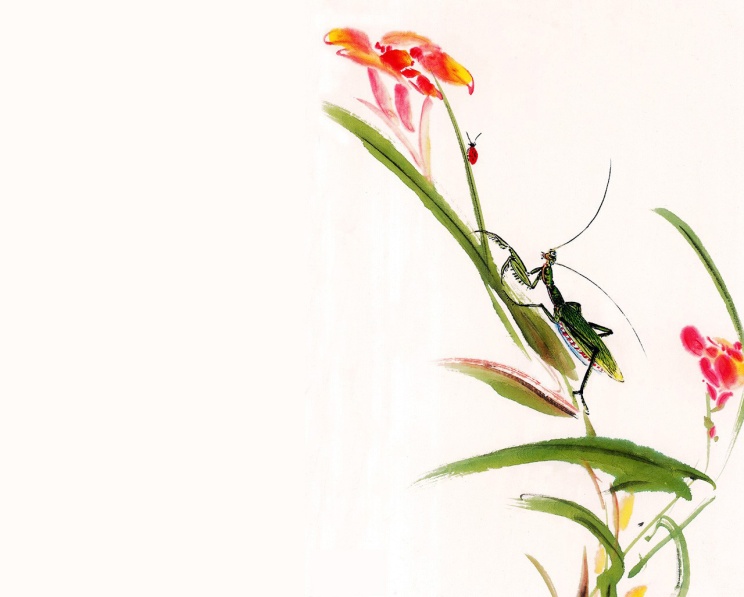   齊，垃圾要倒，冷氣要關，電燈要關。(妝彩二乙)10.一定要記得關電源，黑/白板要擦乾淨，最重要是垃圾要收拾乾淨，並拿到垃圾場。(資管四丙)11.督促擔任值日生的同學，務必做好班上整潔工作。(金融四甲)12.值日生每日應做事項、黑板、教室整潔、走廊整潔、倒垃圾。(電機四乙)13.應在每節課下課巡視教室地板、椅子下有無垃圾，尤其在放學時，最後要檢查教室垃圾及電燈、冷氣是否關閉才離開。(幼保二甲)14.每次課程結束謹慎檢查周遭環境，若是發現有偷懶現象加以懲處。(金融三甲) 15.檢查黑/白板是否整潔、 檢查風扇是否關閉、檢查地上是否整潔、垃圾袋記得打包帶走、電燈記得關。(資管16.下課時提醒同學垃圾丟到垃圾桶並協助清理教室白板地板及垃圾桶，將座位排列整齊並隨手關電源。(創意四甲)17.服務股長應確實督導值日生清潔工作並要求值日生必須要有公德心。(建築二甲)18.應上課前和下課後維持好環境教室和黑板應保持清潔。(應外四甲)19.下課前把地板垃圾帶走，黑板有髒記得擦乾淨，桌子放整齊對齊。(休運三乙)20.下課時不需使用黑板及板擦將其擦拭乾淨。找尋教室地板是否有垃圾並將垃圾蒐   集至垃圾袋。(機械三甲)21.值日生要記得擦黑板、倒垃圾，讓下一個班級有好的環境。(妝彩三乙)22.值日生要能上到最後一節並維持班上整潔、值日生要將黑板擦好，電燈都關好，   垃圾拿到垃圾場丟。(資工二乙)23.班上同學應記住自己當值日生的日期，若當天有事不能到校，應事先告知服務股   長安排學生替補。值日生於放學後應把黑板擦乾淨，教室內走廊所有的垃圾放進   垃圾袋，關燈、電扇、冷氣，再將垃圾拿到垃圾袋丟棄。(機械一甲)24.自己垃圾自行帶走，由服務股長作最後巡檢。(創意三甲)25.下課時要檢查教室內有無垃圾，值日生要知道自己是今日的值日生。(資管一甲)26.下課黑板要擦乾淨，好讓下節老師好上課。最後一節下課後，值日生要檢查教室內是否有垃圾。(土木二甲)27.擔任值日生時應注意環境清潔，維持地板整潔不留垃圾。(工管四甲)28.下課留下來檢查直到同學都離開。檢查地板有無垃圾、整理完後倒垃圾關門。   (休運三丙)29.老師加強督導，幹部確實檢查，同學細心配合值班的同學最後檢查。(資工四甲)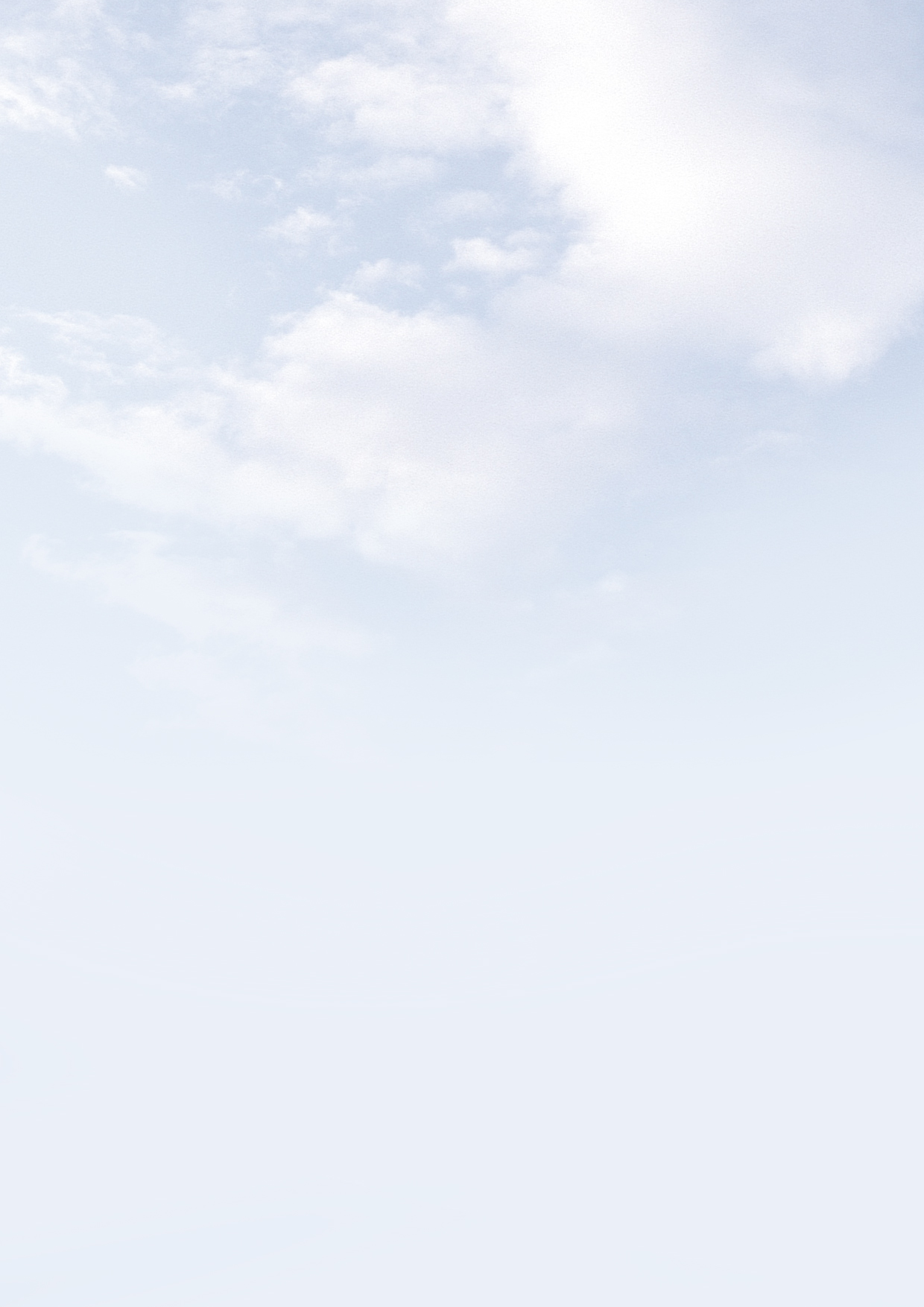 30.時時檢查有無垃圾、拍照檢舉、報告師長。(電機一甲) 31.提醒同學不要亂丟垃圾。(觀光二乙)32.值日生應在下課後，離開教室前時須作打掃工作。要確實擦拭乾淨，棄置在桌面的飲料瓶和雜物、地板上的垃圾也應清掃乾淨。(企管三乙)33.值日生可在同學丟完垃圾後再重複檢查。(觀光三甲) 34.值日生工作項目：關窗戶、冷氣、電風扇、掃地(教室、地面、走廊)、倒垃圾、垃圾桶倒蓋、排桌椅、擦黑板及板溝下方粉筆灰、留前一排的燈、門不用鎖。(幼保四甲)35.擔任班級值日生，每堂下課應把白板擦拭乾淨，在每天下課後把教室內垃圾清理乾淨、桌椅歸位。(國企二甲)36.宣導團隊合作，班級整潔每週皆會評分，讓班上同學保持著競爭心態，增加值日生做整潔工作時的用心，若未確實做好整潔工作，應接受處分。(餐飲一乙)37.隨時檢查教室環境整潔以及走廊是否有垃圾。(資工一乙)38.值日生應把白板擦乾淨，把教室垃圾收好，依規定拿去垃圾場把桌椅排好，把電腦、單槍、冷氣、電扇、電燈關好。(企管四乙)39.離開教室前確認是否有垃圾沒丟、檢查桌上、地板、走廊。黑板記得擦，電源記   得關。第一位同學進教室前，檢查四周是否有上一個班級留下來的垃圾，或環境   不乾淨。(企管二乙)40.提醒同學垃圾要帶走或丟垃圾桶，菸別亂丟。(電子四甲)41.值日生要負責每天上課教室的整潔，大家要提升自己公德心不要亂丟菸蒂。   (時尚四甲)42.值日生每天下課應督導同學自我管理，平時要有良好習慣，垃圾請確實整理。
(土木三甲)43.自己的垃圾自己帶走，抽菸同學不要亂丟。(電子三甲)44.班上同學一起配合將吃完剩下的食物做好垃圾分類不亂丟才能一起努力，畢竟值日生也很辛苦。(機械三乙)45.少帶飲料食物進教室減少垃圾的量。(電機三乙)46.下課時值日生最慢走；同學帶晚餐來吃，記得把垃圾丟掉，不要讓值日生不好做；看到同學亂丟垃圾要跟他說：「別亂丟垃圾。」；在班上可以拍照。(電機三丙)47.課後留下來清理教室、同學垃圾自行帶走、下課時做檢查的動作。(工管三甲)48.下課後留下來撿垃圾、擦黑板、關電源及門窗，給下一個班級更舒適的學習環境。   (企管四甲)49.請勿亂丟垃圾造成值日生困擾。(資工三乙) 50.希望大家能共同整潔班上環境，值日生也要盡責任來倒垃圾。(工管二甲) 51.放學時多注意垃圾及黑板、電腦。(企管二丙)52.擔任值日生要在下課時檢查班上垃圾，把垃圾丟到教室後或廁所垃圾桶，並確實關燈及冷氣。(應外二甲)53.維護班上整潔是大家共同的責任，自己垃圾自行帶走，坐窗邊或靠近電源的能順手關電源，減輕值日生工作，培養互助合作並以督導回饋等回報以示鼓勵，如表現不佳，由當次學生紀錄下，交給老師。(金融二甲)54.應給予下個班級良好的環境，遺留的垃圾帶走，下課檢查教室環境。(數位二甲)55.身為學生本分保持環境清潔是各位所要達到的目的而尊重環境清潔是我們現在     要達成的目標。(電子一甲)56.提前告知值日生名單並讓每位值日生有時間準備值日生工作。(幼保一甲)57.服務股長每天請值日生整理環境。(資管一乙)2、對於破壞公共環境(如在非吸菸區吸菸、亂丟菸蒂、亂丟垃圾、吐檳榔汁...等)的同學要如何發揮同儕的力量予以制止、規勸。1.同學要把垃圾丟到垃圾桶。（資管四甲）2.先採取勸導，並告知這些行為會影響其他同學、老師等。自己做的事自己收拾，  將被破壞的環境恢復原樣，可能加以處罰，例如：值日生多做2次等。（金融一甲）3.口頭規勸，請當事人處理乾淨，若與當事人發生糾紛，應立即通報師長處理。請  學校多宣導環境保護的資訊，並請教官巡堂檢查。（機械二甲）4.口頭規勸。（電機四甲）5.應柔性勸導。（應外一甲）6.以身作則良性勸導，在他們面前撿起地上的垃圾，讓他們產生罪惡感。（數位四甲）7.發現同學在損害公物時，建議再去找一些男同學一起去制止那些損害公共環境的  同學，在制止之時，也得要保護自己。（時尚二甲）8.互助、互相提醒垃圾、菸蒂不落地。（數位三甲）9.應該張貼公告，而不只是靠同儕制止，有的同學就算用口頭勸說也沒用，避免發  生口角。（妝彩二乙）10.告訴破壞公共環境者，請發揮公德心，不要亂丟菸以及垃圾、吐檳榔汁等。告訴   吸菸者跟吃檳榔者，吃這些東西有害於身體健康，告訴亂丟垃圾者，我們是受過   教育，不應該亂丟垃圾。（金融四甲）11.口頭勸說，再犯報告導師處理。（電機四乙）12.我們應該直接對她/他說：「這樣做是錯的行為，很沒公德心，是不文明的行為。」   而我們自己該從自己身上做起，以身作則，要行為方式和良好的公共環境衛生   意識才可以！（幼保二甲）13.在天花板上加裝感應器，若是抽菸警鈴響作，將以校規加以重罰，若是監視器照   到有破壞環境者，加以重罰。（金融三甲）14.為避免遇上不必要的糾紛，建議以手機拍攝通知老師或報告教官。（資管三甲）15.提供檢舉獎金，不是一定要用金錢，亦可提供服務時數或累積嘉獎…等換停車費   優惠、被檢舉同學則記警告，以打掃校園抵銷。（創意四甲）16.日常學生應發揮同學愛，關心同學的身體與健康，用愛心、耐心、關心三項去愛   護同學，讓學生由心裡的接受同學的善心，有公德心的制止。（建築二甲）17.把不遵守環境衛生的同學拍照起來給教官看，加以嚴懲。（應外四甲）18.有吸菸的同學記得到吸菸區吸菸，菸蒂要丟好、如有吃檳榔者可隨身攜帶容器，   別亂吐。垃圾要丟到垃圾桶，如果滿了，可以順手壓一下，以免垃 圾掉出來、   看到有人亂丟垃圾，可以順手撿起來拿去丟，以保持環境清潔。（休運三乙）19.看到同學在吸菸，請他到吸菸區。看到同學要吐檳榔汁，請他不要亂吐，請同學   吐到垃圾袋丟掉。（機械三甲）20.同學看到吸菸的人要告訴他：「吸菸會讓別人不好過，自己也不健康。」同學看   到要告訴他：「亂丟菸蒂及垃圾會讓環境變亂，自己也會不好過。」（資工二乙）21.請班長宣導，請同學發揮公德心，若規勸無效，再將名單告知導師。（機械一甲）22.看到有人破壞公共環境我們應規勸，而且不管看到的是否為班上同學都要制止，   如怕對 方打人，可請求教官陪同。（資管一甲）23.對於破壞學校環境的人應由同學發揮制止的力量來維持及愛護學校公共環境以   及通知教官前來處理。（工管四甲）24.以勸導方式來和他們說、以溝通方式來和他們親近、以耐心方式來讓他們融入。   （休運三丙）25.可藉由同學舉發，第一次教官約談同學，第二次記過處理，第三次加重處分+行   善銷過， 三次以上通知家長，了解家庭教育方針哪裡出問題或者直接送去當義   工知道自身過錯。（資工四甲）26.拍照檢舉，報告師長。（電機一甲）27.柔性勸導，不聽就請老師幫忙。（觀光二乙）28.提醒同學們抽菸傷身，當一個負責的男人或女人，就不要讓愛你的人傷心。（企   管三乙）29.看到有同學在非吸菸區吸菸時，可委婉轉告吸菸區位置。（觀光三甲）30.耐心勸導，請同學發揮愛心維護公共環境。請吸菸者勿亂丟菸蒂，吸菸請到吸菸   區，垃圾丟垃圾桶，吃檳榔有害身體健康。（幼保四甲）31.如遇見同學破壞公共環境應加以提醒並規勸必須尊重他人，以身作則為榜樣讓同   儕效仿。（餐飲一乙）32.告訴他：學校的環境是屬於大家的應該要一起愛護；看到地上有垃圾就隨手撿起   丟垃圾桶並做好分類，這些小動作就可以讓校園更乾淨漂亮。（資工一乙）33.請他們發揮公德心，不要因為自己的方便造成別人的不便，也請他們尊重，不要   那麼沒道德。一個人力量微小，所以同學要團結，譴責並督導破壞公共環境的同   學。（企管四乙）34.學校加強宣導、拍照檢舉、勸導同學、提醒同學別亂丟菸蒂、垃圾，去吸菸區吸   菸、環境宣導。（企管二乙）35.跟他溝通讓他知道自己做錯。（電子四甲）36.如有發現同學在校園抽菸、亂丟菸蒂，一定要制止規勸。（土木三甲）37.可多在校園死角設立監視器以嚇阻亂抽菸不守校規之人。對於違規之人將他們的   姓名公告在學校公布欄。（機械三乙）38.多增加一些吸菸區，改善非吸菸區的環境品質，增加檢查點，並規勸同學：      「菸蒂不落地。」多增加公共垃圾桶、追加清潔人員。（電機三乙）39.請同學去垃圾桶附近抽菸、請同學隨身準備小垃圾袋。（工管三甲）40.看到以口頭勸導，若不行就不要硬碰硬，修養在個人，不要學別人素養。就多   勸朋友發揮愛心，加減把垃圾撿去垃圾桶。（企管四甲）41.自己垃圾自己帶走。（資工三乙）42.好言相勸、報告師長。（機械二乙）43.用言語規勸，如不聽勸，將報告給系辦看如何處置。（工管二甲）44.告知同學到吸菸區抽菸。（企管二丙）45.建議同儕用柔性勸導方式去告訴犯錯的人，每個人發揮一點公德心，學校就會更   加乾淨。（應外二甲）46.強調自主的大學生，勸導採柔性勸導，不起衝突。同學之間相互修正，同儕力量   大，適時提醒同學不良行為，抱持著替別人著想的態度，如不良行為要立即阻止，   不傷和氣為主。（金融二甲）47.破壞者當值日生，適時提醒，沒有悔改的話，多次當服務生，服務大家。（數位   二甲）48.抽菸在不適當地點時，可拍照存證並向學校反應。（幼保一甲）49.請老師提醒同學少抽菸。（休運一甲）50.為了有乾淨的校園，勸大家不亂丟垃圾及菸蒂，珍惜校園就是珍惜自己；以身作   則，看到垃圾順手撿起來丟進垃圾桶，用行動感動大家。（觀光一丙）